A60—Hyphens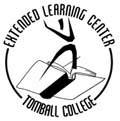 Directions: Insert hyphens in the following sentences where they are needed.1. Only up to date sources can be used in writing that paper on “Twenty five Ways to Prepare Potatoes.”2. The verb is spelled s e e and the noun, s e a.3. Be sure to read pages 45 123 before the class meets again.4. The month to month figures show a rapid increase in the number of alcohol related accidents.5. My favorite program was pre empted for a sports special.6. The team’s owner manager has very formidable game plan strategies.7. The nineteen sixties was a time of great political unrest in the United States.8. Wendy is the business club’s president treasurer.9. Self respect is a very important quality for a person to have.10. President Eisenhower served two terms and thus could not be re elected.